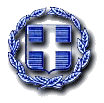 ΕΛΛΗΝΙΚΗ ΔΗΜΟΚΡΑΤΙΑ                                 ΝΟΜΟΣ ΚΟΡΙΝΘΙΑΣ   ΔΗΜΟΣ ΒΕΛΟΥ- ΒΟΧΑΣ ΣΧΟΛΙΚΗ ΕΠΙΤΡΟΠΗ ΔΕΥΤ/ΘΜΙΑΣ ΕΚΠ/ΣΗΣΑρ.Πρωτ.:   2/22.02.2022	                               		  Προς:Πληροφορίες:Παν.Μπακώλη					Τα μέλη της Σχολικής Επιτροπής 	Τηλ: 2741360526						Δευτ/βάθμιας Εκπαίδευσης								Δήμου Βέλου-Bόχας  					          		          (Όπως ο πίνακας αποδεκτών).										Π Ρ Ο Σ Κ Λ Η Σ Η Καλείστε για  πρώτη   φορά την 3η Μαρτίου  2022, ημέρα Πέμπτη  και ώρα 13:00 , για ΤΑΚΤΙΚΗ συνεδρίαση δια περιφοράς (ΤΗΛΕΦΩΝΙΚΑ – εγκύκλιος 643 Α.Π. 69472/24-9-2021),   σύμφωνα με τις διατάξεις των άρθρων 234 & 240 του Ν.3463/06 του Δ.Κ.Κ. για συζήτηση θεμάτων που αφορούν:1.- Αποδοχή 1ης δόσης λειτουργικών δαπανών έτους 2022, ποσού 17.591,58 ευρώ και αντίστοιχα κατανομή στις Σχολικές Κοινότητες.2.- Έγκριση διενέργειας προμήθειας Πετρελαιοειδών έτους 2022.3.- Ορισμός Επόπτη και Διαχειριστή Ψηφιακών Πιστοποιητικών για τη Σχολική Επιτροπή Δευτ/θμιας Εκπαίδευσης Δήμου Βέλου- Βόχας.4.- Περί μείωσης μισθώματος Κυλικείου Γυμνασίου – Λυκείου Ζευγολατιού5.- Περί παραχώρησης κλειστού γυμναστηρίου και του περιβάλλοντα χώρου του Γυμνασίου Βέλου στον Σύλλογο Γονέων και Κηδεμόνων Λυκείου Βέλου στις 12.03.2022, για την πραγματοποίηση εκδήλωσης μαθητών								Η Πρόεδρος της Σχολικής Επιτροπής 				 	      Δευτ/θμιας Εκπαίδευσης Δήμου Βέλου-Βόχας          Πίνακας Αποδεκτών Καλλίρη Μαρία Γκατζογιάννης ΔημήτριοςΔαληβίγκας ΓεώργιοςΚαραχοντζίτης Κων/νοςΜπάτος Κων/νοςΖάρκου ΑικατερίνηΒασιλακόπουλος ΙωάννηςΠατινιώτης ΕλευθέριοςΚαλλιανιώτης ΓεώργιοςΜπιτσάκου ΑσπασίαΚαραφωτιάς ΓεώργιοςΚοσκολέτος ΔημήτριοςΧασούρα Ολυμπία Γιαννακοπούλου Ευαγγελία Αγάθος Κων/νος ΑΝΑΠΛΗΡΩΜΑΤΙΚΟΙ Ράπτης ΘεόδωροςΤριανταφύλλου Κων/νοςΠαλυβός Κων/νος Τρωγάδης ΒασίλειοςΚραβαρίτη ΕλένηΘεοδώρου ΔημήτριοςΚοντούρη ΕλένηΑναγνωστοπούλου ΜαρίαΜαγγίνα ΣοφίαΔημητρίου ΜαρίαΜανάβης Δημ. ΑθανάσιοςΒαλασοπούλου ΑναστασίαΖιούβα ΕυσταθίαΚοντογιάννη ΠαναγούλαΘηβαίου Μαρισόφη